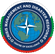 CRISIS MANAGEMENT AND DISASTER RESPONSE CENTRE OF EXCELLENCEЦЕНТЪР ЗА ИЗСЛЕДВАНЕ, ИЗГРАЖДАНЕ И УСЪВЪРШЕНСТВАНЕ НА СПОСОБНОСТИ НА НАТО ЗА УПРАВЛЕНИЕ НА КРИЗИ И РЕАГИРАНЕ ПРИ БЕДСТВИЯOUTDATED EQUIPMENT - FOR SALE /TECHNICAL SPECIFICATIONS/ИЗЛЯЗЛО ОТ УПОТРЕБА ОБОРУДВАНЕ - ЗА ПРОДАЖБА /ТЕХНИЧЕСКИ ДАННИ/Terminal device specifications:FUJITSU Thin Client PC - FUTRO A300-WEC ProcessorProcessor   Type
   SpeedVIA Eden ULV
1GHzMemoryMemory   Flash
   RAMCF 1GB
1GB (max 1GB)VideoVideo   Socket
   Chip
   Max resolutionDVI-I
VIA Vx900
1600 x 900 32-bit colour (VGA)
1920 x 1200 32-bit colour (DVI)PortsPorts   Network
   USB
   Serial
   Parallel
   PS/210/100/1000
4 x USB2.0
0
0
Kybd & mousePowerPower   Power
   Plug
   Off
   Idle
   Running12V 3A (Label)
5.5mm/1.8mm(?) coax
6W
14W
16WDimensionsDimensionsH x W x D (mm)185 x 42 x 185